Figure S2: Meta-analyses comparing ‘quality effects’ models with ‘random effects’ or Mantel Haenszel fixed effects models undertaken in Excel [1]Systolic blood pressure weighted mean difference (WMD) using quality effects (QE) and random effects (RE) models: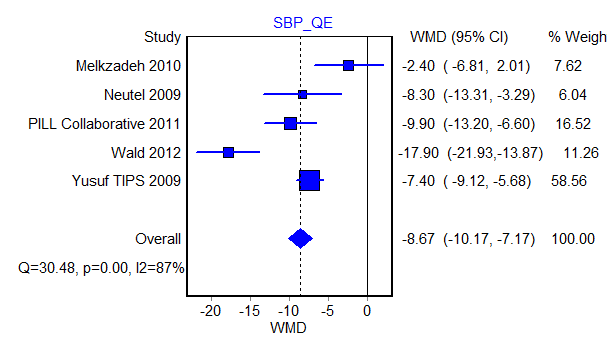 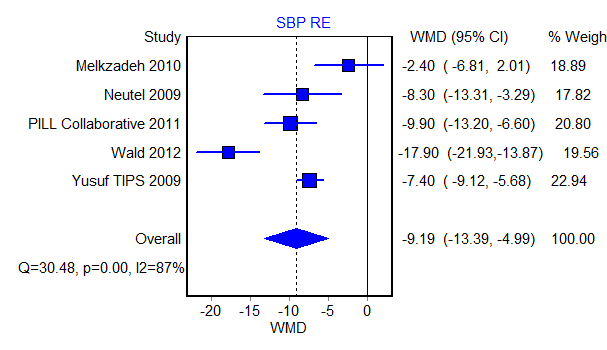 Diastolic blood pressure weighted mean difference (WMD) using quality effects (QE) and random effects (RE) models: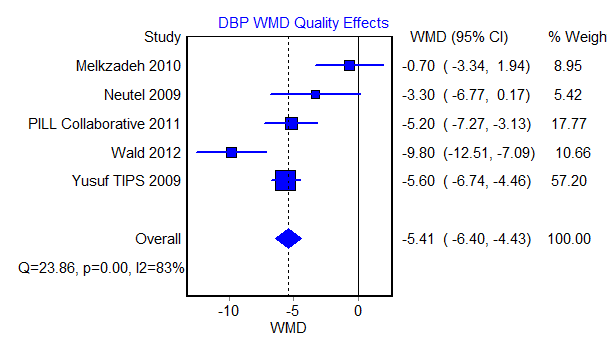 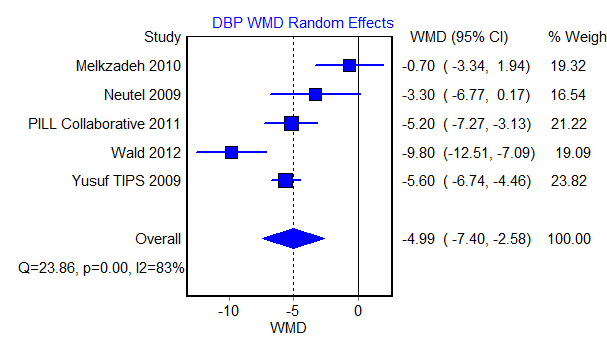 Total cholesterol weighted mean difference (WMD) using quality effects (QE) and random effects (RE) models: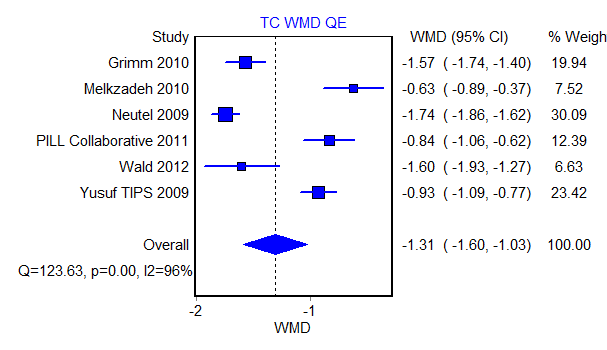 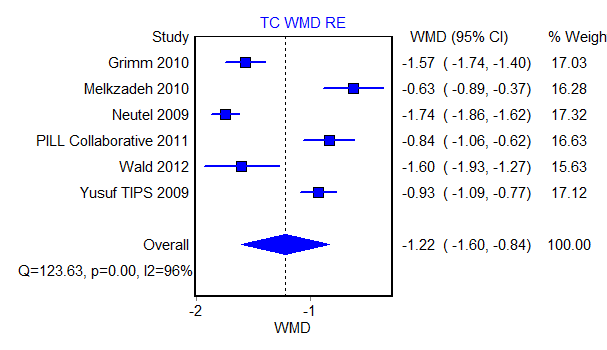 LDL-cholesterol weighted mean difference (WMD) using quality effects (QE) and random effects (RE) models: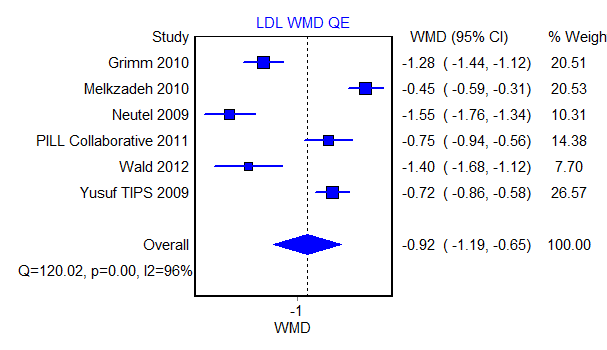 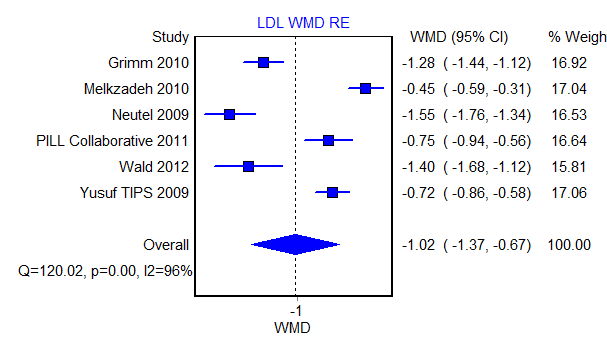 Discontinuation of study medication odds ratios (OR) using Quality effects (QE) and Mantel Haenszel  fixed effects (MH) models: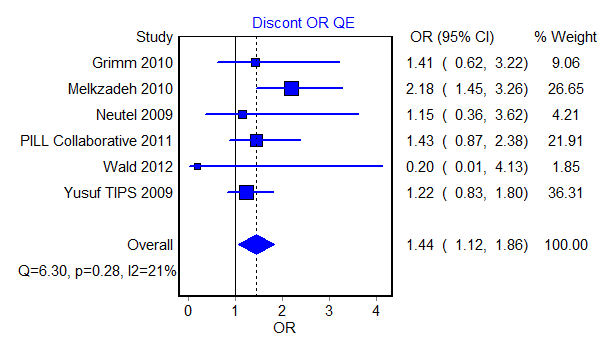 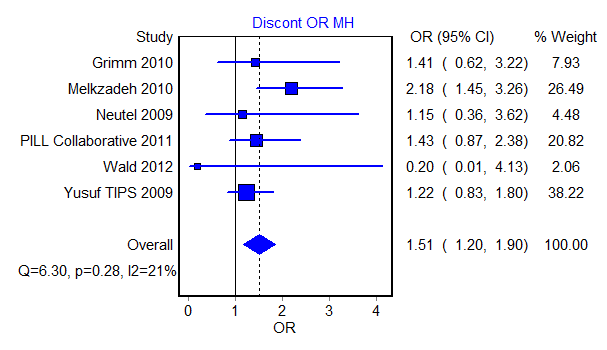 Side effects of study medication odds ratios (OR) using Quality effects (QE) and Random effects (RE) models: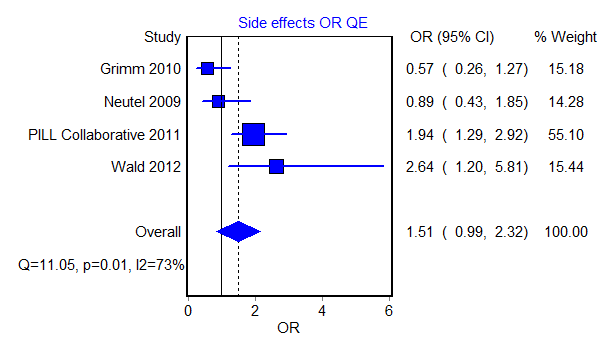 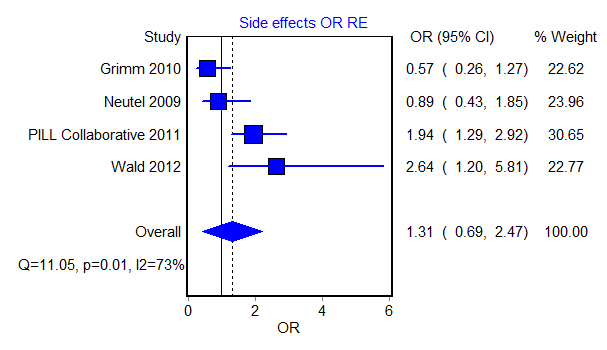 Reference:1. Doi SAR, Barendregt JJ, Mozurkewich EL (2011) Meta-analysis of heterogeneous clinical trials: an empirical example. Contemporary Clinical Trials 32: 288-298.